Allegato F/4Allegato n.9 - Bilancio di previsione al D.Lgs 118/2011allegato 03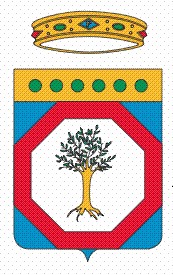 REGIONE PUGLIABILANCIO DI PREVISIONE	2019-2021RIEPILOGO GENERALE DELLE SPESE PER MISSIONI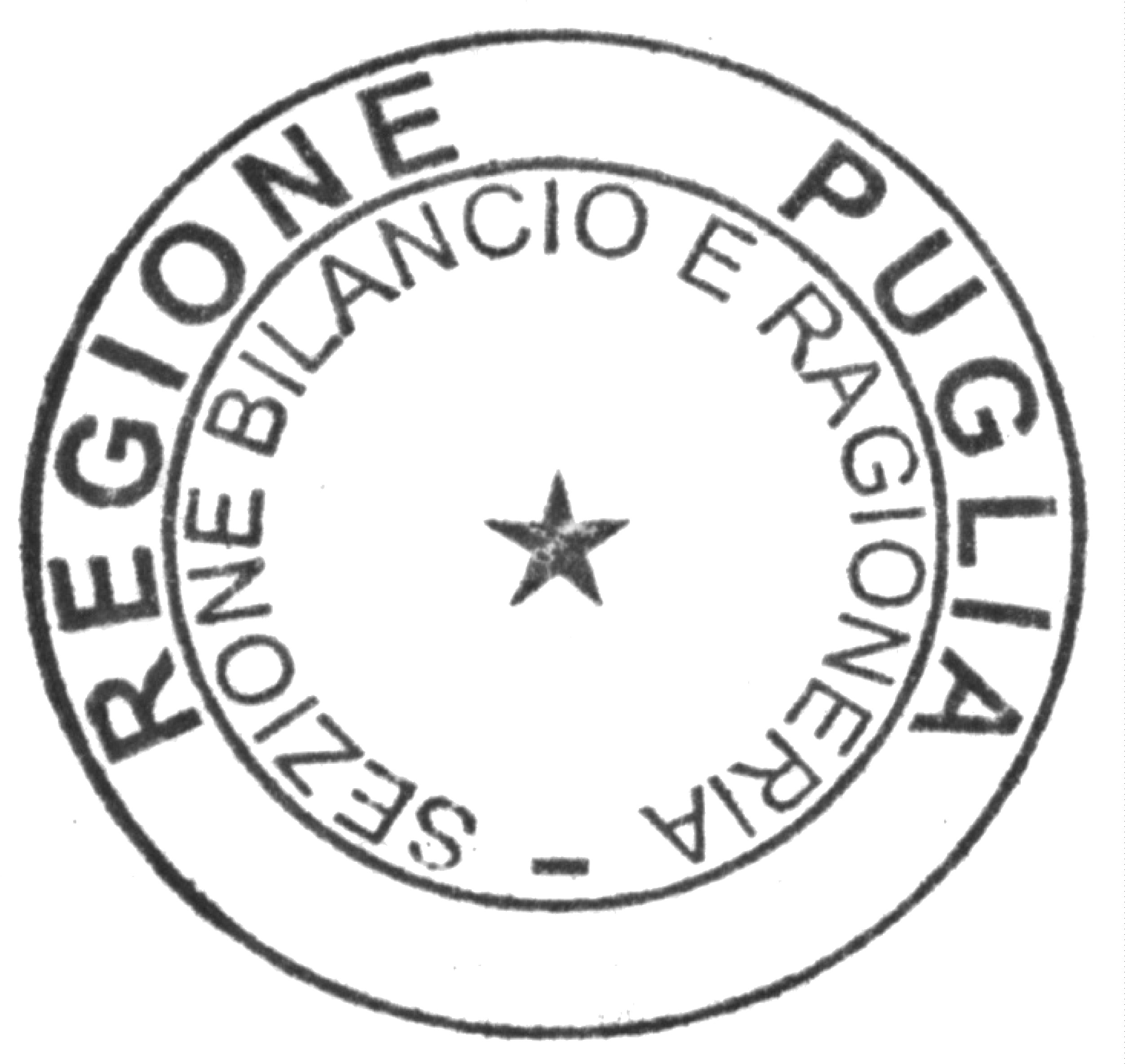 MISSIONEDENOMINAZIONERESIDUI PRESUNTI AL TERMINE DELL'ESERCIZIO 2018PREVISIONI DEFINITIVE DELL'ANNO 2018PREVISIONI DEFINITIVE DELL'ANNO 2018MISSIONEDENOMINAZIONERESIDUI PRESUNTI AL TERMINE DELL'ESERCIZIO 2018PREVISIONI DEFINITIVE DELL'ANNO 2018PREVISIONI DEFINITIVE DELL'ANNO 2018PREVISIONI DELL'ANNO 2019PREVISIONI DELL'ANNO 2020PREVISIONI DELL'ANNO 2021DISAVANZO DI AMMINISTRAZIONE16.160.428,1416.519.309,7116.887.346,0317.264.795,1901Missione 01 - Servizi istituzionali, generali e di gestione176.677.776,06di competenza di cui impegnato(*) di cui f. plu.vinc.cassadi competenza di cui impegnato(*) di cui f. plu.vinc.cassa1.840.327.893,921.813.698.710,7949.723.723,791.821.563.354,8134.240.441,521.786.434.646,8027.251.994,85di competenza di cui impegnato(*) di cui f. plu.vinc.cassadi competenza di cui impegnato(*) di cui f. plu.vinc.cassa230.029,187.260,000,000,00di competenza di cui impegnato(*) di cui f. plu.vinc.cassadi competenza di cui impegnato(*) di cui f. plu.vinc.cassa1.996.626.942,541.990.369.226,8503Missione 03 - Ordine pubblico e sicurezza784.532,78di competenza di cui impegnato(*) di cui f. plu.vinc.cassadi competenza di cui impegnato(*) di cui f. plu.vinc.cassa4.521.241,070,004.956.835,551.514.000,000,000,002.298.532,781.364.000,000,000,001.364.000,000,000,0004Missione 04 - Istruzione e diritto allo158.195.752,06di competenza di cui impegnato(*) di cui f. plu.vinc.cassadi competenza di cui impegnato(*) di cui f. plu.vinc.cassa242.024.107,2140.634.332,5632.625.740,9531.659.639,80studiodi competenza di cui impegnato(*) di cui f. plu.vinc.cassadi competenza di cui impegnato(*) di cui f. plu.vinc.cassa3.620.224,440,000,00di competenza di cui impegnato(*) di cui f. plu.vinc.cassadi competenza di cui impegnato(*) di cui f. plu.vinc.cassa0,000,000,000,00di competenza di cui impegnato(*) di cui f. plu.vinc.cassadi competenza di cui impegnato(*) di cui f. plu.vinc.cassa263.548.033,24198.830.084,6205Missione 05 - Tutela e valorizzazione dei beni e attività culturali139.639.091,66di competenza di cui impegnato(*) di cui f. plu.vinc.cassadi competenza di cui impegnato(*) di cui f. plu.vinc.cassa127.045.067,34124.157.512,4161.155.538,7464.948.288,9210.134.587,4631.632.641,860,00di competenza di cui impegnato(*) di cui f. plu.vinc.cassadi competenza di cui impegnato(*) di cui f. plu.vinc.cassa0,000,000,000,00di competenza di cui impegnato(*) di cui f. plu.vinc.cassadi competenza di cui impegnato(*) di cui f. plu.vinc.cassa255.065.085,11263.796.604,0706Missione 06 - Politiche giovanili, sport e tempo libero16.843.049,45di competenza di cui impegnato(*) di cui f. plu.vinc.cassadi competenza di cui impegnato(*) di cui f. plu.vinc.cassa19.987.535,6620.440.095,060,0015.592.078,610,0013.071.330,600,00di competenza di cui impegnato(*) di cui f. plu.vinc.cassadi competenza di cui impegnato(*) di cui f. plu.vinc.cassa0,000,000,000,00di competenza di cui impegnato(*) di cui f. plu.vinc.cassadi competenza di cui impegnato(*) di cui f. plu.vinc.cassa23.256.055,3737.283.144,5107Missione 07 - Turismo63.287.319,05di competenza di cui impegnato(*) di cui f. plu.vinc.cassadi competenza di cui impegnato(*) di cui f. plu.vinc.cassa89.349.398,7641.421.687,319.813.210,669.813.972,36di competenza di cui impegnato(*) di cui f. plu.vinc.cassadi competenza di cui impegnato(*) di cui f. plu.vinc.cassa14.154.999,990,000,00di competenza di cui impegnato(*) di cui f. plu.vinc.cassadi competenza di cui impegnato(*) di cui f. plu.vinc.cassa0,000,000,000,00di competenza di cui impegnato(*) di cui f. plu.vinc.cassadi competenza di cui impegnato(*) di cui f. plu.vinc.cassa122.141.414,05104.709.006,36MISSIONEDENOMINAZIONERESIDUI PRESUNTI AL TERMINE DELL'ESERCIZIO 2018PREVISIONI DEFINITIVE DELL'ANNO 2018PREVISIONI DEFINITIVE DELL'ANNO 2018MISSIONEDENOMINAZIONERESIDUI PRESUNTI AL TERMINE DELL'ESERCIZIO 2018PREVISIONI DEFINITIVE DELL'ANNO 2018PREVISIONI DEFINITIVE DELL'ANNO 2018PREVISIONI DELL'ANNO 2019PREVISIONI DELL'ANNO 2020PREVISIONI DELL'ANNO 202108Missione 08 - Assetto del territorio ed295.429.555,33di competenza di cui impegnato(*) di cui f. plu.vinc.cassadi competenza di cui impegnato(*) di cui f. plu.vinc.cassa160.003.914,1978.263.431,9383.923.662,2343.897.697,40edilizia abitativadi competenza di cui impegnato(*) di cui f. plu.vinc.cassadi competenza di cui impegnato(*) di cui f. plu.vinc.cassa15.069.178,8017.864.290,0919.881.050,81di competenza di cui impegnato(*) di cui f. plu.vinc.cassadi competenza di cui impegnato(*) di cui f. plu.vinc.cassa0,000,000,000,00di competenza di cui impegnato(*) di cui f. plu.vinc.cassadi competenza di cui impegnato(*) di cui f. plu.vinc.cassa370.765.875,15373.692.987,2609Missione 09 - Sviluppo sostenibile e tutela del territorio e dell'ambiente876.190.327,99di competenza di cui impegnato(*) di cui f. plu.vinc.cassadi competenza di cui impegnato(*) di cui f. plu.vinc.cassa782.590.609,02400.661.117,62198.614.627,08238.729.258,28134.047.410,15188.213.812,8785.829.387,37di competenza di cui impegnato(*) di cui f. plu.vinc.cassadi competenza di cui impegnato(*) di cui f. plu.vinc.cassa44.095.938,3814.970.124,142.107.634,210,00di competenza di cui impegnato(*) di cui f. plu.vinc.cassadi competenza di cui impegnato(*) di cui f. plu.vinc.cassa1.164.025.920,051.261.881.321,4710Missione 10 - Trasporti e diritto alla1.062.164.780,23di competenza di cui impegnato(*) di cui f. plu.vinc.cassadi competenza di cui impegnato(*) di cui f. plu.vinc.cassa1.593.609.510,87834.219.050,98689.054.113,46631.351.750,61mobilitàdi competenza di cui impegnato(*) di cui f. plu.vinc.cassadi competenza di cui impegnato(*) di cui f. plu.vinc.cassa164.781.614,3122.753.564,276.970.000,00di competenza di cui impegnato(*) di cui f. plu.vinc.cassadi competenza di cui impegnato(*) di cui f. plu.vinc.cassa520.000,000,000,000,00di competenza di cui impegnato(*) di cui f. plu.vinc.cassadi competenza di cui impegnato(*) di cui f. plu.vinc.cassa2.137.076.786,561.896.383.831,2111Missione 11 - Soccorso civile20.390.816,34di competenza di cui impegnato(*) di cui f. plu.vinc.cassadi competenza di cui impegnato(*) di cui f. plu.vinc.cassa23.004.405,890,0043.604.763,0521.717.132,271.498.960,560,0042.107.948,6121.559.611,001.498.960,560,0020.862.825,930,000,0012Missione 12 - Diritti sociali, politiche208.819.821,03di competenza di cui impegnato(*) di cui f. plu.vinc.cassadi competenza di cui impegnato(*) di cui f. plu.vinc.cassa239.737.355,49260.422.346,38135.337.513,3669.120.610,82sociali e famigliadi competenza di cui impegnato(*) di cui f. plu.vinc.cassadi competenza di cui impegnato(*) di cui f. plu.vinc.cassa17.954.102,014.815.586,210,00di competenza di cui impegnato(*) di cui f. plu.vinc.cassadi competenza di cui impegnato(*) di cui f. plu.vinc.cassa0,000,000,000,00di competenza di cui impegnato(*) di cui f. plu.vinc.cassadi competenza di cui impegnato(*) di cui f. plu.vinc.cassa479.958.429,73469.242.167,4113Missione 13 - Tutela della salute1.588.217.958,11di competenza di cui impegnato(*) di cui f. plu.vinc.cassadi competenza di cui impegnato(*) di cui f. plu.vinc.cassa8.087.226.831,400,009.932.776.217,687.965.213.928,3643.869.169,680,009.553.431.886,477.896.121.922,3741.506.097,530,007.780.318.799,2640.469.775,380,0014Missione 14 - Sviluppo economico e774.663.038,33di competenza di cui impegnato(*) di cui f. plu.vinc.cassadi competenza di cui impegnato(*) di cui f. plu.vinc.cassa1.161.567.851,52500.396.188,58288.145.563,38103.018.318,06competitivitàdi competenza di cui impegnato(*) di cui f. plu.vinc.cassadi competenza di cui impegnato(*) di cui f. plu.vinc.cassa115.359.801,043.151.583,27691.746,52di competenza di cui impegnato(*) di cui f. plu.vinc.cassadi competenza di cui impegnato(*) di cui f. plu.vinc.cassa322.072,880,000,000,00di competenza di cui impegnato(*) di cui f. plu.vinc.cassadi competenza di cui impegnato(*) di cui f. plu.vinc.cassa1.627.488.154,811.275.059.226,91MISSIONEDENOMINAZIONERESIDUI PRESUNTI AL TERMINE DELL'ESERCIZIO 2018PREVISIONI DEFINITIVE DELL'ANNO 2018PREVISIONI DEFINITIVE DELL'ANNO 2018MISSIONEDENOMINAZIONERESIDUI PRESUNTI AL TERMINE DELL'ESERCIZIO 2018PREVISIONI DEFINITIVE DELL'ANNO 2018PREVISIONI DEFINITIVE DELL'ANNO 2018PREVISIONI DELL'ANNO 2019PREVISIONI DELL'ANNO 2020PREVISIONI DELL'ANNO 202115Missione 15 - Politiche per il lavoro e la264.701.652,92di competenza di cui impegnato(*) di cui f. plu.vinc.cassadi competenza di cui impegnato(*) di cui f. plu.vinc.cassa464.713.577,50338.881.157,3852.943.699,6535.402.121,50formazione professionaledi competenza di cui impegnato(*) di cui f. plu.vinc.cassadi competenza di cui impegnato(*) di cui f. plu.vinc.cassa36.237.860,46408.316,66234.155,55di competenza di cui impegnato(*) di cui f. plu.vinc.cassadi competenza di cui impegnato(*) di cui f. plu.vinc.cassa0,000,000,000,00di competenza di cui impegnato(*) di cui f. plu.vinc.cassadi competenza di cui impegnato(*) di cui f. plu.vinc.cassa619.720.639,03603.582.810,3016Missione 16 - Agricoltura, politiche59.962.209,54di competenza di cui impegnato(*) di cui f. plu.vinc.cassadi competenza di cui impegnato(*) di cui f. plu.vinc.cassa193.606.408,59184.234.368,15165.051.166,88125.966.160,63agroalimentari e pescadi competenza di cui impegnato(*) di cui f. plu.vinc.cassadi competenza di cui impegnato(*) di cui f. plu.vinc.cassa8.088.158,174.073.710,442.809.660,09di competenza di cui impegnato(*) di cui f. plu.vinc.cassadi competenza di cui impegnato(*) di cui f. plu.vinc.cassa0,000,000,000,00di competenza di cui impegnato(*) di cui f. plu.vinc.cassadi competenza di cui impegnato(*) di cui f. plu.vinc.cassa268.005.116,73244.196.577,6917Missione 17 - Energia e diversificazione delle fonti energetiche109.405.086,83di competenza di cui impegnato(*) di cui f. plu.vinc.cassadi competenza di cui impegnato(*) di cui f. plu.vinc.cassa99.217.783,3282.887.836,082.000.000,0085.741.929,170,003.907.616,950,00di competenza di cui impegnato(*) di cui f. plu.vinc.cassadi competenza di cui impegnato(*) di cui f. plu.vinc.cassa0,000,000,000,00di competenza di cui impegnato(*) di cui f. plu.vinc.cassadi competenza di cui impegnato(*) di cui f. plu.vinc.cassa172.809.712,46192.292.922,9118Missione 18 - Relazioni con le altre autonomie territoriali e locali400.977,22di competenza di cui impegnato(*) di cui f. plu.vinc.cassadi competenza di cui impegnato(*) di cui f. plu.vinc.cassa27.771.668,4126.422.017,240,0025.822.487,070,0025.422.721,980,00di competenza di cui impegnato(*) di cui f. plu.vinc.cassadi competenza di cui impegnato(*) di cui f. plu.vinc.cassa0,000,000,000,00di competenza di cui impegnato(*) di cui f. plu.vinc.cassadi competenza di cui impegnato(*) di cui f. plu.vinc.cassa47.703.662,6426.822.994,4619Missione 19 - Relazioni internazionali13.863.512,82di competenza di cui impegnato(*) di cui f. plu.vinc.cassadi competenza di cui impegnato(*) di cui f. plu.vinc.cassa31.858.772,8436.600,0046.118.625,0515.970.093,982.168.477,070,0029.833.606,8016.906.491,431.772.220,180,002.670.006,95251.615,760,0020Missione 20 - Fondi e accantonamenti0,00di competenza di cui impegnato(*) di cui f. plu.vinc.cassadi competenza di cui impegnato(*) di cui f. plu.vinc.cassa274.377.802,780,001.980.428.656,93283.921.146,740,000,003.608.955.620,92299.343.773,850,000,00345.343.703,200,000,0050Missione 50 - Debito pubblico0,00di competenza di cui impegnato(*) di cui f. plu.vinc.cassadi competenza di cui impegnato(*) di cui f. plu.vinc.cassa510.704.756,380,00510.704.756,38493.924.371,0451.546.580,830,00493.924.371,04460.897.684,5535.407.240,370,00443.632.889,3635.407.240,370,00MISSIONEDENOMINAZIONERESIDUI PRESUNTI AL TERMINE DELL'ESERCIZIO 2018PREVISIONI DEFINITIVE DELL'ANNO 2018PREVISIONI DEFINITIVE DELL'ANNO 2018MISSIONEDENOMINAZIONERESIDUI PRESUNTI AL TERMINE DELL'ESERCIZIO 2018PREVISIONI DEFINITIVE DELL'ANNO 2018PREVISIONI DEFINITIVE DELL'ANNO 2018PREVISIONI DELL'ANNO 2019PREVISIONI DELL'ANNO 2020PREVISIONI DELL'ANNO 202160Missione 60 - Anticipazioni finanziarie0,00di competenza di cui impegnato(*) di cui f. plu.vinc.cassadi competenza di cui impegnato(*) di cui f. plu.vinc.cassa0,000,000,000,000,000,000,000,000,000,000,000,000,0099Missione 99 - Servizi per conto terzi2.851.010.487,83di competenza di cui impegnato(*) di cui f. plu.vinc.cassadi competenza di cui impegnato(*) di cui f. plu.vinc.cassa2.926.315.000,000,005.690.056.747,132.915.635.000,000,000,005.766.645.487,832.915.635.000,000,000,002.915.635.000,000,000,00Totale Missioni8.680.647.745,58di competenza di cui impegnato(*) di cui f. plu.vinc.cassadi competenza di cui impegnato(*) di cui f. plu.vinc.cassa18.899.561.492,1616.444.635.524,8615.321.120.550,6314.608.740.266,94di competenza di cui impegnato(*) di cui f. plu.vinc.cassadi competenza di cui impegnato(*) di cui f. plu.vinc.cassa785.843.016,97311.674.008,71219.796.626,70di competenza di cui impegnato(*) di cui f. plu.vinc.cassadi competenza di cui impegnato(*) di cui f. plu.vinc.cassa45.204.640,4414.977.384,142.107.634,210,00di competenza di cui impegnato(*) di cui f. plu.vinc.cassadi competenza di cui impegnato(*) di cui f. plu.vinc.cassa27.756.838.429,2428.435.340.360,48Totale Generale delle Spese	8.680.647.745,58di competenza18.915.721.920,3016.461.154.834,5715.338.007.896,6614.626.005.062,13di cui impegnato(*)785.843.016,97311.674.008,71219.796.626,70di cui f. plu.vinc.45.204.640,4414.977.384,142.107.634,210,00cassa27.756.838.429,2428.435.340.360,48